Наименование проекта«Строительство мини-гостиницы на 25 номеров»Уровень приоритетностиПроект соответствует пункту 6 «Строительство новых, реконструкция и развитие действующих объектов санаторно-курортного, туристско-рекреационного и спортивного назначения, а также объектов здравоохранения. Приобретение высокотехнологичного медицинского оборудования» Перечня приоритетных направлений инвестиционной деятельности на территории Ставропольского края на 2021-2025 годы, утвержденного постановлением Думы Ставропольского края от 24 сентября 2020 года № 1960-VI ДСК. Краткое описание проектаБизнес-план подготовлен с целью обоснования экономической эффективности строительства небольшого объекта гостиничного размещения и предоставления услуг временного проживания для гостей, участников деловых поездок, а также населения г. Кисловодска Ставропольского края. Объект будет построен на свободном земельном участке. Местонахождение будущей гостиницы характеризуется высокой проходимостью клиентопотока. В частности, проектом предлагается строительство единого здания площадью застройки от 420 до 450 кв. м, в котором будет расположено 25 номеров, из них 18 двухместных и 7 одноместных. У гостиницы также будет оборудована собственная парковка на 25 автомобилей.Инвестиционным проектом предусмотрено инвестирование строительства объекта недвижимости, а также закупка необходимого оборудования и сырья за счет собственных средств и заемных средств банка. На рынок предприятие предлагает услуги для населения – услуги временного проживания, вид экономической деятельности инициатора проекта соответствует виду деятельности по ОКВЭД 55.10 Деятельность гостиниц и прочих мест для временного проживания.Строительство и создание инфраструктуры гостиницы планируется осуществить в течение 16 месяцев.Необходимость развития услуг временного проживания вызвана ростом данного сегмента рынка, так как с каждым годом увеличивается деловая активность города, туристическая отрасль, бизнес в г. Кисловодске развивается опережающими темпами, в связи с чем увеличивается поток деловой среды, туристов и т.д., что является предпосылкой для создания новых общественных мест, в частности, мест временного проживания, особенно в административном центре города.Ежегодный рост услуг временного проживания по итогам за 2022 год составил 5,7% (https://research-center.ru/analiz-gostinichnogo-rynka/). Услуги проекта- услуги временного проживания в мини-гостинице общей емкостью 25 номеров;- дополнительные услуги (сауна, хамам, бильярд, завтраки в столовой). Проектная мощность Планируется высокий уровень спроса за счет удобного расположения гостиницы, привлекательного дизайна и оформления, и ценовой политики на услуги. В гостинице будет выстроено 25 номеров, из которых 18 номеров – двухместные, 7 номера – одноместные.Одновременно в гостинице могут находиться 43 человек при полной загрузке гостиницы. В расчетах коэффициент загрузки будет принят на уровне 85% (37 человек).При средней цене за сутки 3 500 руб., доходность в сутки составляет 127 925 руб., в год от 46 692 625 руб.Проектная мощность будет достигнута за 9 месяцев. Клиентопоток в первый год реализации проекта оценивается в 9 360 гостей, что в перерасчете на количество постояльцев в месяц составляет 780 гостей.  Проектная мощность гостиницы будет достигнута при размещении 1 110 человек в месяц или 13 320 постояльцев в год. В денежном выражении проектная мощность по оказанию услуг гостиницы составит от 46 620 тыс. руб. в год. Цены увеличиваются на темп инфляции ежегодно.Сегмент потребителейПотенциальные потребители: - участники дорожного движения по прилегающей трассе, в основном дальнобойщики;- туристы и гости, приехавшие в город Кисловодск;- командировочные гости города Кисловодска;- пассажиры автотранспортных средств, следующих транзитом через город Кисловодск;- жители близлежащих муниципальных районов, расположенных вблизи г. Кисловодска.Предлагаемые инвестиционные площадки:            Земельный участок с кадастровым номером 26:34:020116:3, расположенный по адресу: Ставропольский край, г. Кисловодск, пер. Яновского, 3-а, площадью 1 800 кв. м., категория Земли населённых пунктов, вид разрешенного использования - Под строительство пансионата для круглогодичного семейного отдыха.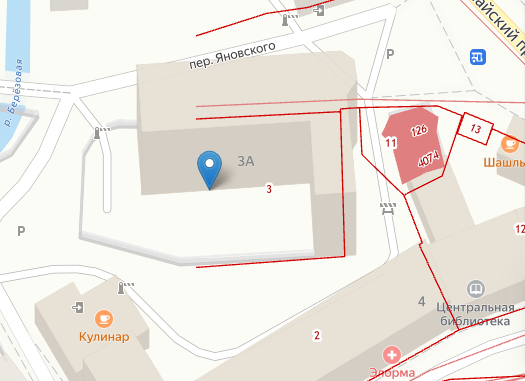             Земельный участок с кадастровым номером 26:34:020212:21, расположенный по адресу: Ставропольский край, г. Кисловодск, ул. Стопани, 2, площадью 8 745 кв. м., категория Земли населённых пунктов, вид разрешенного использования - Под строительство отеля.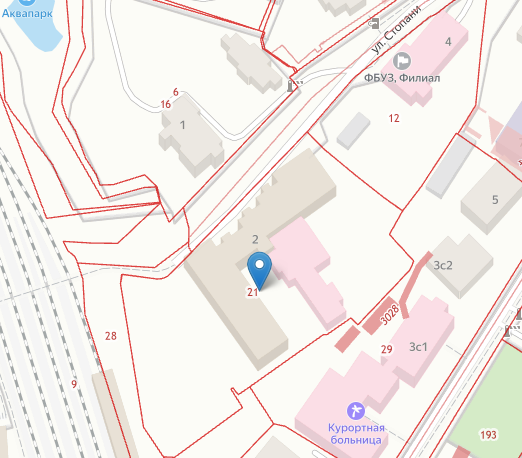 Стоимость проекта: 20 000,0 тыс. рублей.Смета инвестиционных затрат:Структура финансирования: 30% собственные средства, 70% кредит банкаКоличество новых рабочих мест: 10 чел.Средний размер заработной платы: 58,55 тыс. руб./мес.Горизонт планирования, лет: 9 лет 4 мес.Срок инвестиционной стадии, лет: 16 месяцев (1 год 4 месяца)Срок операционной стадии, лет (для расчета эффективности проекта): 96 мес. (8 лет).Выручка в год при выходе на проектную мощность: 39 714 тыс. руб.Выручка по проекту (в течение операционной стадии): 328 186 тыс. руб.EBITDA в год при выходе на полную производственную мощность: 12 527 тыс. руб. EBITDA по проекту (в течение операционной стадии): 100 775 тыс. руб.Чистая прибыль в год при выходе на проектную мощность: 10 297 тыс. руб.Чистая прибыль по проекту (в течение операционной стадии): 77 787 тыс. руб.Рентабельность по чистой прибыли: 23,7%Показатели эффективности инвестиционного проектаГрафик окупаемости проектаПериодКоличество клиентов в день 
(в среднем)Количество клиентов в месяц 
(в среднем)ПериодКоличество клиентов в день 
(в среднем)Количество клиентов в месяц 
(в среднем)1 год 1 год 1 год 4 год4 год4 годянв.8240янв.371 100,0фев.11330фев.371 100,0мар.15450мар.371 100,0апр.19570апр.371 100,0май.22660май.371 100,0июн.26780июн.371 100,0июл.30900июл.371 100,0авг.33990авг.371 100,0сен.371 110,0сен.371 100,0окт.371 110,0окт.371 100,0ноя.371 110,0ноя.371 100,0дек.371 110,0дек.371 100,0ИТОГО: 1 годх9 360,0ИТОГО: 4 годх13 320,02 год2 год2 год5 год5 год5 годянв.371 100,0янв.371 100,0фев.371 100,0фев.371 100,0мар.371 100,0мар.371 100,0апр.371 100,0апр.371 100,0май.371 100,0май.371 100,0июн.371 100,0июн.371 100,0июл.371 100,0июл.371 100,0авг.371 100,0авг.371 100,0сен.371 100,0сен.371 100,0окт.371 100,0окт.371 100,0ноя.371 100,0ноя.371 100,0дек.371 100,0дек.371 100,0ИТОГО: 2 годх13 320,0ИТОГО: 5 годх13 320,03 год3 год3 год6 год 6 год 6 год янв.371 100,0янв.371 100,0фев.371 100,0фев.371 100,0мар.371 100,0мар.371 100,0апр.371 100,0апр.371 100,0май.371 100,0май.371 100,0июн.371 100,0июн.371 100,0июл.371 100,0июл.371 100,0авг.371 100,0авг.371 100,0сен.371 100,0сен.371 100,0окт.371 100,0окт.371 100,0ноя.371 100,0ноя.371 100,0дек.371 100,0дек.371 100,0ИТОГО: 3 годх13 320,0ИТОГО: 6 годх13 320,0№Наименование строкиДатаначалаДата окончанияСтоимость этапа, тыс. руб.1Строительство гостиницы, всего:Сентябрь 2024Декабрь 202517 860,0-Разработка ПСДСентябрь 2024Декабрь 20241 000,0-Строительно-монтажные работыЯнварь 2025Сентябрь 20259 500,0-Ремонтно-строительные работыСентябрь 2025Декабрь 20253 000,0-Электромонтажные работыЯнварь 2025Январь 2025550,0-Водоподведение, канализацияЯнварь 2025Январь 2025860,0-Оборудование, мебель, техника, инвентарь, прочие материальные ценностиСентябрь 2025Декабрь 20252 650,0-ПО, онлайн-касса, Wi-fiСентябрь 2025Декабрь 2025300,02.Оборотные средства Сентябрь 2025Декабрь 20252 140,0ВСЕГО: инвестиции в проектВСЕГО: инвестиции в проектВСЕГО: инвестиции в проектВСЕГО: инвестиции в проект20 000,0Из них капитальные затратыИз них капитальные затратыИз них капитальные затратыИз них капитальные затраты17 860,0ЭФФЕКТИВНОСТЬ ДЛЯ ПРОЕКТА (FCFF)ЭФФЕКТИВНОСТЬ ДЛЯ ПРОЕКТА (FCFF)Долгосрочные темпы роста в постпрогнозный период2,5%Ставка дисконтирования13,7%Чистая приведенная стоимость, NPV (тыс. руб.)31 222Внутренняя норма рентабельности, IRR51,1%Дисконтированный срок окупаемости, PBP3,7Простой срок окупаемости3,3Норма доходности дисконтированных затрат (PI)2,9Модифицированная IRR, MIRR30,7%